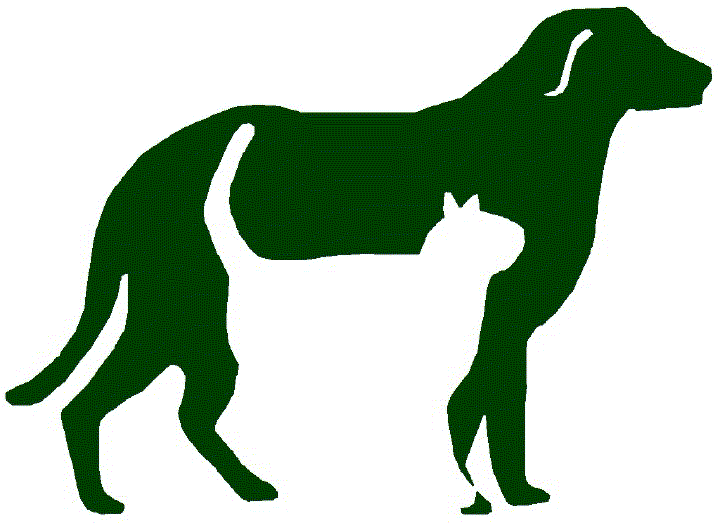 HOUSEHOLD INFORMATIONName: _________________________    Address:  ________________________________________                                                                                                                City/State/Zip:		Phone: Home: ____________   Work: ____________               Email:  _________________________    Driver License #:  _________________________________Occupation:  _____________________    Do you rent or own? 	____   House/Apartment/Condo/TrailerIf renting, please provide your Landlord’s name & number: __________________________________How long have you lived at your residence?  ______________________________________________    If less than 1 year, please state how long at previous address:  _______________________________                                      How many adults in household? ____ How many children? ___ Children ages & sex: __ /     /     /     /                   Do any family members suffer from allergies?  ____ If yes, please describe _____________________How would you describe your family’s lifestyle?  Very Active   Moderately Active   Slightly ActiveAre all family members in agreement about fostering a pet?  _________________________________ Do you have a fenced yard? _____ Yes     _____ No.  If yes, please describe:  ___________________Are you willing to allow a designated BCHS representative to visit your home?  _____ Yes     _____ No pet information                                            Please list all the animals you have owned in the past 5 yearsDo you have a regular Veterinarian?  ___  Yes    ___  NoNOTE:  If you currently own a pet or have owned one in the last 5 years, a veterinarian reference is required to process your application.  If a vet reference is not supplied, please explain the reason.Name: _______________________________    Address:  _____________________________________Phone:  _________________________    How long have you been with this vet?  __________________The reason I cannot supply a vet reference is:  ______________________________________________  Do we have permission to contact the veterinarian identified to obtain your current or past animal(s) vaccination, flea and heartworm prevention history?  ___ Yes    ___ No   experienceDo you have previous experience fostering pet(s)?  _____ Yes     _____ NoHave you ever participated in Obedience training classes?    Yes     No   .   Please describe your experience with training and behavior programs?  ______________________________________________________________How would you correct or discipline a pet?    Physical     Verbal     Other Are you willing to work with a BCHS designated dog trainer?  ____ Yes     ____  No PreferencesWhat do you want to foster?*:____ Dogs    ____ Puppies    ____ Bottle-feeder puppies   ____ Cats     ____ Weaned kittens    ____ Bottle-feeder kittens    ____ Mom and litter (dogs)    ____ Mom and litter (cats)
Are there any restrictions on the types of pets you can foster?*:________________________________What size dog are you willing to foster:  _____ Small     _____ Medium     _____ LargeWhere will foster dog be kept when you are home? (check all that apply):____ Inside    ____ Outside    ____ Crate

Where will foster dog be kept when you are NOT at home? (check all that apply):____ Inside    ____ Outside    ____ CrateWhere will the foster cat be kept in the home? (check all that apply):____ Loose inside    ____ Indoor/Outside    ____ Cat Room    ____ Crate
How long will the pet be left alone every day:  0-2 hrs     3-5 hrs     6-8 hrs     9+ hrsPreferred Foster Duration (check all that apply):____ Short term placement    ____ Longer-term placement    ____ As long as it takesAre you willing to accept a special needs pet?  _____ Yes     _____ NoAre you willing to transport the pet to/from adoption events?:    ____ Yes    ____ NoAre you ready to foster now, or in the very near future? _____________________________________referencesThe information on this application will be kept confidential.  I certify that all the above information provided above is complete and correct to the best of my knowledge. ____________________________________     ___________________________________                                                                                                                                                                                   Signature                                                           DateName/AgeBreedSex/AlteredDo you still own?If you no longer own the animal where are they now?  Provide description of pet’s temperament.  NameAddressPhone NumberRelationship